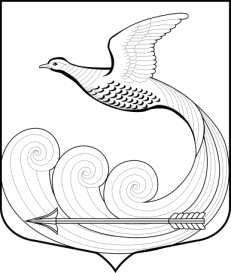 СОВЕТ ДЕПУТАТОВ Муниципального образования Кипенское сельское поселениеЛомоносовского муниципального районаЛенинградской области ЧЕТВЕРТОГО  СОЗЫВАРЕШЕНИЕ № 2д. Кипень                                                                               «19» января 2023 год«Об утверждении номенклатуры дел Совета депутатов МО Кипенское сельское поселение на 2023 год»	В соответствии с Федеральным законом Российской Федерации  от 06.10.2003 "Об общих принципах организации местного самоуправления в Российской Федерации" от 06.10.2003 № 131-ФЗ; Федеральным законом Российской Федерации "Об общих принципах организации местного самоуправления в Российской Федерации" № 125-ФЗ, Совет депутатов решил:Утвердить номенклатуру дел Совета депутатов четвертого созыва МО Кипенское сельское поселение в соответствии с приложением. Глава муниципального образованияКипенское сельское поселениеМ.В. КюнеПриложение к решению Совета депутатов МО Кипенское сельское поселение от 19.01.2023 № 2НОМЕНКЛАТУРА ДЕЛСовета депутатов второго созыва Кипенское сельского поселения на 2023-24 год.Сроки хранения и номера статей проставлены в соответствии Приказ Росархива от 20.12.2019 N 236 "Об утверждении Перечня типовых управленческих архивных документов, образующихся в процессе деятельности государственных органов, органов местного самоуправления и организаций, с указанием сроков их хранения" (Зарегистрировано в Минюсте России 06.02.2020 N 57449)СОГЛАСОВАНОПротокол ЭПМК  КипенскоеСельского поселенияОт __________ № ____Итоговая запись о категориях и количестве дел, заведенных в  2023-24 годуСоветом  депутатов второго созыва Кипенское сельского поселенияСпециалист (должность)   _____________________№п/пИндексделаЗаголовки делКол-во дел, образ. в годСроки хранения и статьи по  перечнюПримечание123456Правовое обеспечение деятельности -01Правовое обеспечение деятельности -01Правовое обеспечение деятельности -01Правовое обеспечение деятельности -01Правовое обеспечение деятельности -01Правовое обеспечение деятельности -0101-01Нормативные акты Кипенское муниципального района (Указы, распоряжения, постановления, иные нормативные правовые акты), присланные для сведения и руководства.До минования надобности2ст. 1-б т.п.2Относящиеся к деятельности организации – постоянно01-02Устав  муниципального образования, изменения и дополнения к нему, и документы по его государственной регистрации (заявления, заключения правовой экспертизы, свидетельства и др.)Постоянност. 13-а т.п.ст. 15 т.п.01-03Свидетельство о внесении муниципального образования в Единый реестр муниципальных образований  и документы к нему (заявления о регистрации, запросы)Постоянност. 428 т.п.Распорядительная деятельность – 02Распорядительная деятельность – 02Распорядительная деятельность – 02Распорядительная деятельность – 024.02-01Протоколы заседаний и решения Совета депутатов и документы к нимПостоянност. 5-а т.п.5.02-02Журнал  учета  решений, принятых на заседанияхПостоянно1Ст. 72-а т.п.1Хранятся в организации. Подлежат приему в  муниципальный архив, если могут быть использованы в качестве научно-справочного аппаратаРабота с избирателями – 03Работа с избирателями – 03Работа с избирателями – 03Работа с избирателями – 036.03-01Обращения (предложения, заявления, жалобы и др.) граждан и документы по их рассмотрению5 лет ЭПК1ст. 56-б т.п.1В случае неоднократного обращения – 5.л. после последнего обращения7.03-02Журнал регистрации приема посетителей депутатами3 годаст. 75-а т.п.Деятельность комиссий   – 04Деятельность комиссий   – 04Деятельность комиссий   – 04Деятельность комиссий   – 048.04-01Положения о постоянно действующих комиссияхПостоянност. 16 т.п.9.04-02Протоколы заседаний постоянной комиссии по Муниципальному финансовому контролю и документы к ним (планы, отчеты, решения, заключения и др.)Постоянност. 5-а т.п.10.04-03Протоколы заседаний постоянной комиссии по Культуре молодежи, спорту и социальной политике и документы к ним (планы, отчеты, решения, заключения и др.)Постоянност. 5-а т.п.11.04-03Протоколы заседаний постоянной комиссии по Благоустройству ЖКХ, транспорту и связи и документы к ним (планы, отчеты, решения, заключения и др.)Постоянност. 5-а т.п.12.04-03Протоколы заседаний постоянной комиссии по Законности  правопорядку и безопасности и документы к ним (планы, отчеты, решения, заключения и др.)Постоянност. 5-а т.п.13.04-04Протоколы заседаний постоянной комиссии по Собственности и экономическому развитию и документы к ним (планы, отчеты, решения, заключения и др.)Постоянност. 5-а т.п.Информационное обслуживание -05Информационное обслуживание -05Информационное обслуживание -05Информационное обслуживание -0514.05-01Переписка со средствами массовой информации по вопросам опубликования нормативных правовых актов и информаций5 лет ЭПКст.12 т.п.Организационные основы управления  – 06Организационные основы управления  – 06Организационные основы управления  – 06Организационные основы управления  – 0615.06-01Регламент (положение) деятельности Совета депутатовПостоянност. 10-а т.п.16.06-02Годовые планы работы  Совета депутатовПостоянност.90-а т.п.17.06-03Журнал регистрации исходящей корреспонденции3 годаст. 72-б т.п.18.06-04Журнал регистрации входящей корреспонденции3 годаст. 72-б т.п.19.06-05Номенклатура дел, описи дел постоянного хранения, акты о выделении к уничтожению документов временного храненияПостоянноСт. 67-а т.п.Ст. 73, 74-а т.п.Взаимодействие с организациями, предприятиями и учреждениями – 07Взаимодействие с организациями, предприятиями и учреждениями – 07Взаимодействие с организациями, предприятиями и учреждениями – 07Взаимодействие с организациями, предприятиями и учреждениями – 07Взаимодействие с организациями, предприятиями и учреждениями – 07Взаимодействие с организациями, предприятиями и учреждениями – 0720.07-01Переписка с правоохранительными органами и органами юстиции по основным вопросам деятельности5 лет ЭПКст. 12 т.п.21.07-02Переписка с организациями, учреждениями и предприятиями по основным вопросам деятельности15 лет ЭПКст. 41 т.п.1Дела формируются по направлениям деятельности и в соответствии с РегламентомКадровое обеспечение – 08Кадровое обеспечение – 08Кадровое обеспечение – 08Кадровое обеспечение – 0822.08-01Списки адресов и телефонов депутатов1 годст. 419 т.п.23.08-02Карточки персонального учета депутатовПостоянност.337-а т.п.По срокам храненияВсегоВ том числе:В том числе:По срокам храненияВсегоПереходящихС отметкой «ЭПК»1234Постоянного146Временного (свыше 10 лет)00Временного(до 10 лет включительно)93ИТОГО239